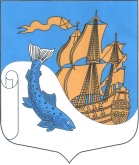  СЯСЬСТРОЙСКОЕ ГОРОДСКОЕ ПОСЕЛЕНИЕВОЛХОВСКОГО МУНИЦИПАЛЬНОГО РАЙОНА
ЛЕНИНГРАДСКОЙ ОБЛАСТИСОВЕТ ДЕПУТАТОВ
(четвертый созыв)РЕШЕНИЕот 28 июня 2023 г.                                                                                               № 283Об утверждении Положения «О порядке назначения и выплаты пенсии за выслугу лет муниципальным служащим, замещавшим должности муниципальной службы в органах местного самоуправления  Сясьстройского городского поселения Волховского муниципального района 	Ленинградской области	В целях приведения в соответствие с Уставом Сясьстройского городского поселения Волховского муниципального района Ленинградской области, Совет депутатов Сясьстройского городского поселенияРЕШИЛ:Утвердить Положение о порядке назначения и выплаты  пенсии за выслугу лет муниципальным служащим, замещавшим должности муниципальной службы в органах местного самоуправления Сясьстройского городского поселения Волховского муниципального района Ленинградской области, согласно приложению к настоящему решению.Решение Совета депутатов от 31 октября 2017 года № 313 (в редакции от 22 ноября 2017 г. № 335) «О порядке назначения и выплаты  пенсии за выслугу лет муниципальным служащим, замещавшим должности муниципальной службы в органах местного самоуправления муниципального образования «Сясьстройское городское поселение» Волховского муниципального района Ленинградской области  признать утратившим силу. Настоящее решение вступает в силу после его официального опубликования в газете «Сясьский рабочий» и подлежит размещению на сайте администрации Сясьстройского городского поселения – www.администрация-сясьстрой.рф. Контроль за исполнением настоящего решения возлагается на постоянную депутатскую комиссию по бюджету, налогам и муниципальному имуществу.Глава Сясьстройского городского поселения Волховского муниципального района Ленинградской области                                                                    А.М. Белицкий                                                                                                      Приложение № 1к решению Совета депутатовСясьстройского городского поселенияВолховского муниципального района Ленинградской области от 28.06.2023 № 283ПОЛОЖЕНИЕо порядке назначения и выплаты пенсии за выслугу лет муниципальным служащим, замещавшим должности муниципальной службы в органах местного самоуправления Сясьстройского городского поселения Волховского муниципального района Ленинградской областиНастоящее Положение разработано в соответствии с Федеральным законом от 06.10.2003 №  131 – ФЗ «Об общих принципах организации местного самоуправления в Российской Федерации»; от 15 декабря 2001 г. № 166-ФЗ «О государственном пенсионном обеспечении в Российской Федерации», от 02 марта 2007 г. № 25-ФЗ «О муниципальной службе в Российской Федерации», от 23.05.2016 № 143-ФЗ «О внесении изменений в отдельные законодательные акты Российской Федерации в части увеличения пенсионного возраста отдельным категориям граждан»; от 28.12.2013 № 400-ФЗ «О страховых пенсиях»; от 11 марта 2008 г. № 14-оз  «О правовом регулировании муниципальной службы в Ленинградской области» (в действующей редакции), от 05 июля 2010 г. № 34-оз «О пенсии за выслугу лет, назначаемой лицам, замещавшим государственные должности государственной службы Ленинградской области и должности государственной гражданской службы Ленинградской области», иными нормативными правовыми актами Российской Федерации и Ленинградской области, Уставом Сясьстройского городского поселения Волховского муниципального района Ленинградской области и определяет порядок назначения и  выплаты   пенсии за выслугу лет к страховой пенсии муниципальным служащим, замещавшим должности муниципальной службы в органах местного самоуправления Сясьстройского городского поселения Волховского муниципального района Ленинградской области.Статья 1. Основные понятия, используемые в целях настоящего положенияВ целях  настоящего Положения используются следующие термины и понятия:
           муниципальный служащий - гражданин, исполняющий в порядке, установленном муниципальными правовыми актами в соответствии с федеральными и областными законами, обязанности по должности муниципальной службы за денежное содержание, выплачиваемое за счет средств местного бюджета;пенсия за выслугу лет (по инвалидности) - (далее - пенсия за выслугу лет) - ежемесячная денежная выплата, назначаемая и выплачиваемая муниципальным служащим, замещавшим должности муниципальной службы в органах местного самоуправления Сясьстройского городского поселения Волховского муниципального района Ленинградской области, в целях компенсации им заработка (дохода), утраченного в связи с прекращением муниципальной службы, при достижении установленной законом выслуги при выходе на страховую пенсию по старости (инвалидности), назначенную в соответствии с Федеральным законом от 28 декабря 2013 г. № 400-ФЗ «О страховых пенсиях», либо трудовую пенсию по старости (инвалидности), назначенную в соответствии с Федеральным законом от 17 декабря 2001 г. № 173-ФЗ «О трудовых пенсиях в Российской Федерации», либо пенсию, досрочно назначенную в соответствии с Законом Российской Федерации от 19 апреля 1991 г. № 1032-1 «О занятости населения в Российской Федерации», (далее - страховая пенсия);стаж муниципальной службы - суммарная продолжительность времени работы на должностях муниципальной службы, государственных должностях, должностях государственной гражданской службы, период исполнения в качестве основного места службы (работы) на выборных должностях на постоянной основе в органах местного самоуправления.доплата за выслугу лет к трудовой пенсии – ежемесячная доплата  к трудовой пенсии, право на получение, которой определяется в  соответствии с условиями и нормами, установленными законодательством Российской Федерации, Ленинградской области, в соответствии с настоящим Положением.среднемесячный заработок – денежное содержание, которое учитывается для исчисления размера пенсии за выслугу лет лица, обратившегося за назначением этой пенсии,  выраженное в денежных единицах Российской Федерации.Термины и понятия,  используемые в настоящем Положении, применяются в значениях согласно федеральным и областным законам.Статья 2.  Отношения, регулируемые настоящим ПоложениемПоложение регламентирует правовые, финансовые и организационные отношения в сфере назначения, исчисления, выплаты и перерасчёта пенсии  за выслугу лет к трудовой пенсии муниципальным служащим, замещавшим должности муниципальной службы. И устанавливает полномочия органов местного самоуправления муниципального образования по назначению, исчислению, выплате и перерасчёту пенсии  за выслугу лет.Статья  3.   Условия назначения пенсии за выслугу лет1.Пенсия за выслугу  лет назначается при соблюдении  следующих условий:увольнение с должностей  муниципальной службы  Сясьстройского городского поселения Волховского муниципального района Ленинградской области по основаниям, предусмотренным статьей 4 настоящего положения;наличие стажа муниципальной службы, минимальная продолжительность которого для назначения пенсии за выслугу лет в соответствующем году определяется согласно Приложению № 1 к Положению;замещение должности муниципальной службы в Сясьстройском городском поселении  Волховского муниципального района Ленинградской области не менее 12 полных месяцев непосредственно перед увольнением;2. Лицам, проживающим на территории Российской Федерации, и имеющим стаж муниципальной службы, предусмотренный частью 1 настоящей статьи, пенсия за выслугу лет устанавливается к страховой пенсии по старости (инвалидности), назначенной в соответствии с Федеральным законом «О трудовых пенсиях в Российской Федерации», либо к пенсии, назначенной в соответствии с Законом Российской Федерации «О занятости населения в Российской Федерации», либо к государственной (трудовой) пенсии, назначенной по состоянию на 31 декабря 2001 г. в соответствии с Законом Российской Федерации «О государственных пенсиях в Российской Федерации».3. Пенсия за выслугу лет устанавливается  со дня подачи заявления, но не ранее чем со дня  назначения страховой пенсии и увольнения с муниципальной службы.4. Пенсия за выслугу лет устанавливается на период выплаты назначенной страховой пенсии.5. Пенсия за выслугу лет не устанавливается лицам, имеющим право на ее назначение в соответствии с областным законом № 34-оз от 05.07.2010 г. «О пенсии за выслугу лет, назначаемой лицам, замещавшим государственные должности государственной службы Ленинградской области и должности государственной гражданской службы Ленинградской области» и настоящим положением, если им назначена иная пенсия за выслугу лет  или доплата к пенсии, либо назначено ежемесячное пожизненное содержание в соответствии с законодательством Российской Федерации, законодательством  Ленинградской области, иного субъекта Российской Федерации, либо в соответствии с нормативными актами органа местного самоуправления  или им установлено  дополнительное пожизненное ежемесячное материальное обеспечение в соответствии с законодательством Российской Федерации или законодательством иного (за исключением Ленинградской области) субъекта Российской Федерации. 6. Пенсия за выслугу лет не выплачивается в период нахождения на должности муниципальной службы, дающей право на пенсию за выслугу лет.7. Пенсия за выслугу лет не устанавливается муниципальным служащим, должностные полномочия которых были прекращены досрочно в связи с совершением ими противоправных действий и вступлением в законную силу обвинительного приговора суда или несоблюдением ограничений и запретов, требований о предотвращении или об урегулировании конфликта интересов и неисполнение обязанностей, установленных в целях противодействия коррупции.Статья 4. Основания для назначения пенсии за выслугу лет 1. Пенсия за выслугу лет назначается лицам, имеющим стаж муниципальной службы, указанный в части 1 статьи 3  настоящего Положения, при увольнении с муниципальной службы по следующим основаниям: 1) реорганизация, ликвидация органа местного самоуправления;2) соглашение сторон трудового договора (контракта); 3) истечение срока действия срочного трудового договора (контракта) (в случае истечения срока действия срочного служебного контракта, заключенного с муниципальным служащим, достигшим возраста 60 лет); 4) расторжения трудового договора по инициативе работника в связи с выходом на пенсию, либо при условии достижения им возраста, дающего право на страховую пенсию по старости, определенного частью 1 статьи 8 или статьями 30-32 Федерального закона от 28.12.2013 № 400-ФЗ «О страховых пенсиях» и наличии стажа муниципальной службы, предусмотренного подпунктом 2 пункта 1 статьи 3 настоящего положения непосредственно на дату увольнения; 5) перевод муниципального служащего по его просьбе или с его согласия в другой орган местного самоуправления, государственный орган или на государственную службу; 6) отказ муниципального служащего от предложенной для замещения иной должности муниципальной службы либо от профессиональной переподготовки или повышения квалификации в связи с сокращением должностей муниципальной службы, а также при непредоставлении ему в этих случаях иной должности муниципальной службы; 7) отказ муниципального служащего от предложенной для замещения иной должности муниципальной службы в связи с изменением существенных условий трудового договора (контракта); 8) отказ муниципального служащего от перевода на иную должность муниципальной службы по состоянию здоровья в соответствии с медицинским заключением либо отсутствие такой должности в том же органе местного самоуправления; 9) отказ муниципального служащего от перевода в другую местность вместе с органом местного самоуправления; 10) несоответствие муниципального служащего замещаемой должности муниципальной службы по состоянию здоровья в соответствии с медицинским заключением; 11) в связи с восстановлением на службе муниципального служащего, ранее замещавшего эту должность муниципальной службы, по решению суда; 12) в связи с избранием или назначением муниципального служащего на государственную должность Российской Федерации, государственную должность субъекта Российской Федерации или муниципальную должность, либо избранием муниципального служащего на оплачиваемую выборную должность в органе профессионального союза, в том числе в выборном органе первичной профсоюзной организации, созданной в органе местного самоуправления; 13) в связи с наступлением чрезвычайных обстоятельств, препятствующих продолжению отношений, связанных с муниципальной службой (военных действий, катастрофы, стихийного бедствия, крупной аварии, эпидемии и других чрезвычайных обстоятельств), если данное обстоятельство признано чрезвычайным решением Президента Российской Федерации или органа государственной власти соответствующего субъекта Российской Федерации; 14) в связи с признанием муниципального служащего полностью нетрудоспособным в соответствии с медицинским заключением; 15) в связи с признанием муниципального служащего недееспособным решением суда, вступившим в законную силу; 16) в связи с достижением муниципальным служащим предельного возраста пребывания на муниципальной службе - 65 лет. 2. До истечения 12 полных месяцев замещения должности муниципальной службы непосредственно перед увольнением право на пенсию за выслугу лет при наличии необходимого стажа муниципальной службы имеют лица, уволенные с должностей муниципальной службы по основаниям, предусмотренным пунктом 13 части 1 настоящей статьи. Исчисление стажа муниципальной службы производится в соответствии с федеральным и областным законодательством. Статья 5. Размер пенсии за выслугу лет и условия для ее исчисления1. Пенсия за выслугу лет при наличии стажа муниципальной службы, предусмотренного подпунктом 2 пункта 1 статьи 3 настоящего положения, назначается в размере 45 процентов среднемесячного заработка муниципального служащего.2. За каждый полный год стажа муниципальной службы сверх установленного подпунктом 2 пункта 1 статьи 3 настоящего положения пенсия за выслугу лет увеличивается на 3 (три) процента среднемесячного заработка.3. Размер пенсии за выслугу лет не может превышать 75 процентов среднемесячного заработка лица, замещающего муниципальную должность или муниципального служащего, исходя из которого исчисляется размер пенсии за выслугу лет.4. Пенсия за выслугу лет исчисляется по выбору лица, обратившегося за назначением такой пенсии, исходя из его среднемесячного заработка за 12 полных месяцев, предшествующих дню увольнения с должности муниципальной службы, либо дню достижения возраста, дающего право на страховую пенсию по старости (дававшего право на трудовую пенсию по старости, назначенную в соответствии с Федеральным законом «О трудовых пенсиях в Российской Федерации»), при наличии необходимого стажа муниципальной службы, предусмотренного подпунктом 2 пункта 1 статьи 3 настоящего положения, при условии, что увольнение с замещаемой должности муниципальной службы и пенсионный возраст наступили после 16 августа 1995 года.5. Размер  пенсии за выслугу лет исчисляется исходя из среднемесячного заработка лица, обратившегося за назначением такой пенсии, с учетом коэффициента увеличения (индексации) размера месячного должностного оклада по муниципальным должностям, либо должностям муниципальной службы, предусмотренного местным бюджетом на день обращения за назначением пенсии за выслугу лет.6. В состав  денежного содержания, учитываемого для определения среднемесячного заработка при назначении, индексации и изменении размера пенсии за выслугу лет лицам, уволенным с должностей муниципальной службы после  01 января  2017 года, включаются:1) должностной оклад; 2) оклад за классный чин;3) ежемесячная надбавка к должностному окладу за выслугу лет на муниципальной службе; 4) ежемесячная надбавка к должностному окладу за особые условия муниципальной службы; 5) ежемесячная процентная надбавка к должностному окладу за работу со сведениями, составляющими государственную тайну, если данная надбавка была установлена лицу, обратившемуся за назначением пенсии за выслугу лет;6) ежемесячное денежное поощрение.7. Размер пенсии за выслугу лет исчисляется исходя из среднемесячного заработка за последние 12 полных месяцев муниципальной службы, предшествовавших дню ее прекращения либо дню достижения возраста, дающего право на страховую пенсию по старости (дававшего право на трудовую пенсию по старости, назначенную в соответствии с Федеральным законом «О трудовых пенсиях в Российской Федерации»).8. Размер пенсии за выслугу лет при увольнении до истечения 12 полных месяцев исчисляется исходя из среднемесячного заработка, определяемого путем деления общей суммы заработка, полученного за фактически отработанные полные месяцы, на число этих месяцев. 9. Размер среднемесячного заработка, исходя из которого исчисляется пенсия за выслугу лет, не может превышать 0,9 состава  денежного содержания, учитываемого для расчета среднемесячного заработка в порядке, установленном законодательством  Ленинградской области.Статья 6. Исчисление пенсии  за выслугу лет1. Исчисление размера пенсии за выслугу лет производится по формуле: ПВЛ = Д х ОК х П,  где: ПВЛ - размер пенсии за выслугу лет в денежном выражении; Д - среднемесячный заработок (состав денежного содержания), исходя из которого исчисляется размер пенсии за выслугу лет; ОК - ограничительный коэффициент; П - размер пенсии за выслугу лет в процентном выражении, устанавливаемый в зависимости от стажа муниципальной службы. 2. Расчет среднемесячного заработка для исчисления размера пенсии за выслугу лет осуществляется за последние 12 полных месяцев муниципальной службы, предшествовавших дню ее прекращения либо дню достижения возраста, дающего право на страховую пенсию по старости (дававшего право на трудовую пенсию по старости, назначенную в соответствии с Федеральным законом «О трудовых пенсиях в Российской Федерации»). Из расчетного периода исключается время, когда муниципальный служащий не исполнял служебные обязанности в связи с временной нетрудоспособностью или в соответствии с законодательством Российской Федерации освобождался от исполнения должностных обязанностей с сохранением среднего заработка. В этом случае суммы полученного пособия по временной нетрудоспособности и выплаченного среднего заработка не включаются в денежное содержание. Среднемесячный заработок определяется путем деления суммы полученного в расчетном периоде денежного содержания на фактически отработанные в этом периоде дни и умножения на 21 (среднемесячное число рабочих дней в году). Размер среднемесячного заработка при увольнении с должностей муниципальной службы в случае, предусмотренном пунктом 2 статьи 4 настоящего Положения (замещение должности муниципальной службы менее 12 месяцев непосредственно перед увольнением), исчисляется путем деления общей суммы заработка за фактически отработанные полные месяцы на должностях муниципальной службы на число этих месяцев. При замещении муниципальным служащим в расчетном периоде различных должностей муниципальной службы расчет размера среднемесячного заработка (денежного содержания) производится исходя из денежного содержания по всем замещаемым должностям за последние 12 полных месяцев муниципальной службы, предшествовавших дню ее прекращения либо дню достижения возраста, дающего право на страховую пенсию по старости (дававшего право на трудовую пенсию по старости, назначенную в соответствии с Федеральным законом «О трудовых пенсиях в Российской Федерации»). 3. Для лиц, уволенных с муниципальных должностей либо должностей муниципальной службы, производится по формуле: 1) для лиц, уволенных с муниципальной службы до 01.01.2006 года, производится по формуле:ПВЛ = Д × 0,6 × П,при этом среднемесячный заработок рассчитывается в соответствии с пунктом 2 статьи 5 настоящего Положения и учитывается следующий состав денежного содержания:- должностной оклад (месячный оклад);- ежемесячная надбавка к должностному окладу в соответствии с присвоенным классным чином (ежемесячный оклад за классный чин), если на момент увольнения был присвоен классный чин;- ежемесячная надбавка к должностному окладу за выслугу лет на муниципальной службе, рассчитанная в соответствии с законодательством в зависимости от стажа муниципальной службы;- ежемесячная надбавка к должностному окладу за особые условия муниципальной службы (сложность, напряженность, специальный режим работы);- премия, выплачиваемая по результатам муниципальной службы (кроме премий, носящих единовременный характер), в размере не более 40 процентов оклада денежного содержания;2) для лиц, уволенных с муниципальной службы после 01.01.2006 года, производится по формуле:ПВЛ = Д × 0,6 × П,при этом среднемесячный заработок рассчитывается в соответствии с пунктом 2 статьи 5 настоящего Положения и учитывается следующий состав денежного содержания:- должностной оклад (месячный оклад);- ежемесячная надбавка к должностному окладу в соответствии с присвоенным классным чином (квалификационным разрядом) (ежемесячный оклад за классный чин), если такая надбавка была установлена на момент увольнения;- ежемесячная надбавка к должностному окладу за выслугу лет на муниципальной службе, рассчитанная в соответствии с действующим законодательством в зависимости от стажа муниципальной службы;- ежемесячная надбавка к должностному окладу за особые условия муниципальной службы;- ежемесячное денежное поощрение;- денежное поощрение по итогам работы за квартал- ежемесячная процентная надбавка к должностному окладу за работу со сведениями, составляющими государственную тайну, если такая надбавка была установлена.4.  Размер пенсии за выслугу лет в процентном выражении, устанавливаемый в зависимости от стажа муниципальной службы, рассчитывается согласно таблице расчета размера пенсии за выслугу лет в процентах от среднемесячного заработка лица, замещающего муниципальную должности либо муниципального служащего за каждый полный год стажа муниципальной службы (Приложение № 2 к настоящему Положению).5. Размер пенсии за выслугу лет определяется в рублях. При определении размера пенсии за выслугу лет суммы до 50 копеек включительно не учитываются, суммы более 50 копеек округляются до одного рубля. 6. Размер пенсии за выслугу лет исчисляется исходя из среднемесячного заработка лица, обратившегося за назначением пенсии за выслугу лет, с учетом индексации и изменений денежного содержания в соответствии законодательством Ленинградской области  и с нормативно-правовыми актами Совета депутатов Сясьстройского городского поселения Волховского муниципального района Ленинградской области,  а также с учетом коэффициента увеличения (индексации) размера месячного должностного оклада по должностям муниципальной службы, предусмотренного местным бюджетом на день обращения за назначением пенсии за выслугу лет. Статья 7. Порядок предоставления и оформления документов для назначения пенсии за выслугу лет1. Вопрос о назначении пенсии за выслугу лет возлагается на Комиссию по установлению стажа муниципальной службы и назначению пенсии за выслугу лет при главе администрации (стажа работы в органах местного самоуправления, образованную при администрации Сясьстройского городского поселения (далее - Комиссия),  на основании письменного заявления на имя главы администрации Сясьстройского городского поселения по установленной форме (приложение № 3 к настоящему Положению).          2. К заявлению прилагаются следующие документы:1) копия трудовой книжки;2) соответствующая справка о размере среднемесячного денежного содержания муниципального служащего, для исчисления размера доплаты к пенсии (приложение 4 к настоящему Положению);3) копия пенсионного удостоверения;4) справка органа, назначившего страховую пенсию, о виде получаемой пенсии и дате ее назначения с указанием федерального закона, по которому она назначена, а также сведений о наличии или отсутствии дополнительных выплат, установленных иными нормативными актами;5) копия военного билета или справки военных комиссариатов, воинских подразделений, архивных учреждений либо послужные списки; 6) справка о периодах муниципальной службы (работы) и иных периодах замещения должностей, включаемых (засчитываемых) в стаж муниципальной службы, дающих право на пенсию за выслугу лет (приложение № 5 к настоящему Положению); 7) копия документа, удостоверяющего личность;8) заявление о перечислении денежных средств в Сберегательный банк с указанием номера счета.3. В случаях, когда в трудовой книжке отсутствуют записи, подтверждающие периоды муниципальной службы (работы) и иные периоды замещения должностей, данные периоды подтверждаются на основании представленных архивных справок с приложением копий документов (назначение на должность и освобождение от должности, статус замещаемой должности, организационно-правовой статус и функции организаций и учреждений и др.) либо иных документов соответствующих государственных (муниципальных) органов, установленных законодательством Российской Федерации, подтверждающих эти периоды. 4. Справки о размере среднемесячного (месячного) денежного содержания, указанные в подпункте 2 пункта 2 статьи 7 настоящего Положения, оформляются отделом по учету и финансам администрации Сясьстройского городского поселения.5. Справка о периодах замещения должностей, указанная в подпункте 6 пункта 2 статьи 7 настоящего Положения, оформляется отделом по вопросам муниципальной службы.6. Копии документов заверяются нотариально (при отправлении почтой) или отделом по вопросам муниципальной службы администрации Сясьстройского городского поселения.Статья 8. Порядок обращения за пенсией за выслугу лет. Порядок рассмотрения  заявлений о назначении пенсии за выслугу лет. Порядок  оформления документов1. Лица, имеющие право на пенсию за выслугу лет, могут обращаться за пенсией за выслугу лет в любое время после возникновения права на нее и назначения страховой пенсии, без ограничения каким-либо сроком, путем подачи соответствующего заявления.2. Заявление установленной формы на имя главы администрации  Сясьстройского городского поселения с необходимыми документами подается в комиссию по установлению стажа муниципальной службы и назначению пенсии за выслугу лет администрации Сясьстройского городского поселения.3. Рассмотрение комиссией заявлений, принятие решений по ним, а также оформление принятых решений (протокол) и подготовка проекта постановления  администрации  Сясьстройского городского поселения на основании принятых решений (протокола) осуществляется в соответствии с Положением о комиссии по установлению стажа муниципальной службы и назначению пенсии за выслугу лет, утвержденным распоряжением  администрации  Сясьстройского городского поселения. 4. Комиссия: 1) определяет в соответствии с действующим законодательством право заявителя на назначение пенсии за выслугу лет; 2) рассматривает заявления о назначении пенсии за выслугу лет; 3) проводит проверку полноты и обоснованности документов, представленных для назначения пенсии за выслугу лет; 4) устанавливает наличие оснований (условий) для назначения пенсии за выслугу лет; 5) при необходимости принимает решение о дополнительной проверке обстоятельств и сведений в документах, представленных в подтверждение права на пенсию за выслугу лет; 6) при необходимости принимает решение о проверке сведений о назначении заявителю другой пенсии за выслугу лет, доплаты к страховой пенсии, ежемесячного пожизненного содержания в соответствии с законодательством Российской Федерации, законодательством Ленинградской области, законодательством иного субъекта Российской Федерации или в соответствии с нормативными правовыми актами органа местного самоуправления либо об установлении заявителю дополнительного пожизненного ежемесячного материального обеспечения в соответствии с законодательством Российской Федерации, законодательством субъекта Российской Федерации (за исключением Ленинградской области); 7) определяет размер пенсии за выслугу лет в процентах от среднемесячного заработка, а также дату начала указанной выплаты; 8) принимает решение о подготовке проекта распоряжения администрации  Сясьстройского городского поселения  об установлении доплаты к пенсии или назначении пенсии за выслугу лет. 5. Если в результате рассмотрения заявлений комиссия принимает отрицательное решение, секретарь комиссии подготавливает заявителю письменное уведомление с указанием причины отказа, к которому прилагается выписка из протокола заседания комиссии. Выписка из протокола заседания комиссии по вопросам муниципальной службы подписывается председателем комиссии и секретарем комиссии, уведомление подписывается секретарем комиссии. Выписка из протокола заседания комиссии и уведомление направляются заявителю не позднее десяти рабочих дней после подписания протокола. 6. Распоряжение  администрации  Сясьстройского городского поселения  о назначении пенсии за выслугу лет в течение десяти рабочих дней после его подписания вместе с правоустанавливающими документами передаются в отдел  бюджетного учета и отчетности для исполнения. 7. Отдел по учету и финансам на основании распоряжения администрации  Сясьстройского городского поселения  о назначении пенсии за выслугу лет: 1) в течение 15 рабочих дней подготавливает расчет об определении размера пенсии за выслугу лет в денежном выражении; 2) направляет расчет об определении размера пенсии за выслугу лет в денежном выражении в комиссию по вопросам муниципальной службы; 3) приглашает получателей пенсии за выслугу лет для ознакомления с принятым решением, правами и обязанностями получателя, порядком начисления и выплаты пенсии за выслугу лет, а также для оформления документов, необходимых для зачисления начисляемых сумм на лицевой счет получателя в Сберегательном банке Российской Федерации; 4) организует начисление и выплату пенсии за выслугу лет; 5) осуществляет учет, хранение и ведение пенсионных дел, на основании которых производится выплата пенсии за выслугу лет; 6) осуществляет ведение бухгалтерского учета расходов на выплату пенсии за выслугу лет, представление в установленном порядке бухгалтерских и статистических отчетов. Статья 9. Порядок финансового обеспечения, порядок выплаты пенсии за выслугу лет. Порядок перерасчета (индексации) размера пенсии за выслугу лет1. Пенсия за выслугу лет назначается, ее выплата приостанавливается или прекращается на основании распоряжение администрации Сясьстройского городского поселения в соответствии с решением комиссии по стажу.2. Организация выплаты, перерасчета  пенсий за выслугу лет возлагается на  отдел по учету и финансам администрации.3. Финансирование расходов на выплату пенсии за выслугу лет производится отделом по учету и финансам администрации поселения ежемесячно до 25 числа текущего месяца.4.Выплата пенсии за выслугу лет производится  по мере поступления средств на счет администрации,  путем ежемесячного перечисления денежных средств на лицевые счета получателей, открытые в Сберегательном банке Российской Федерации. 5. Размер назначенной пенсии за выслугу лет подлежат перерасчету (индексации) с соблюдением правил, предусмотренных настоящим Положением, а также при увеличении (индексации) размера месячного оклада денежного содержания по должностям муниципальной  службы в соответствии с законодательством Ленинградской области и настоящим Положением.6. Индексация пенсии за выслугу лет лицам, замещавшим должности муниципальной службы, производится на основании распоряжения администрации Сясьстройского городского поселения в соответствии с законодательством Российской Федерации и Ленинградской области в пределах сумм, предусмотренных местным бюджетом на соответствующий финансовый год.7. Проект распоряжения администрации о перерасчете (индексации) размера пенсии за выслугу лет готовит отдел по учету и финансам администрации.Статья 10. Порядок приостановления и возобновления пенсии за выслугу лет1. Выплата пенсии за выслугу лет (далее также - выплата) приостанавливается и возобновляется на основании распоряжения администрации  Сясьстройского городского поселения.2. Выплата приостанавливается:1) на период замещения государственной должности Российской Федерации, государственной должности субъекта Российской Федерации, должности государственной гражданской службы Российской Федерации, должности государственной гражданской службы субъекта Российской Федерации, муниципальной должности или должности муниципальной службы.2) на период работы в  муниципальных бюджетных, казенных учреждениях Сясьстройского городского поселения, получающих заработную плату за счет бюджетных средств муниципального образования.3) в случае окончания срока, на который установлена страховая пенсия.Выплата приостанавливается со дня, в который наступили перечисленные в настоящем пункте обстоятельства.3. В случае прекращения обстоятельств, указанных в пункте 1 статьи 10  настоящего Положения, приостановленная выплата возобновляется по заявлению получателя. Выплата возобновляется со дня подачи заявления о ее возобновлении в порядке, установленном для ее установления (назначения).4. Приостановленная по основаниям, предусмотренным подпунктом 1 пункта 2 статьи 10 настоящего положения выплата пенсии за выслугу лет возобновляется со дня подачи заявления гражданина о ее возобновлении в ранее установленном размере с учетом индексации в порядке, установленном для ее назначения.При наличии стажа, предусмотренного подпунктом 2 пункта 1 статьи 3 настоящего положения, выплата пенсии за выслугу лет по заявлению гражданина назначается вновь в соответствии с настоящим положением (с учетом дополнительного стажа муниципальной службы).5. В случае возникновения обстоятельств, требующих дополнительной проверки правомерности выплаты, на основании распоряжения главы администрации  Сясьстройского городского поселения выплата пенсии за выслугу лет приостанавливается не более чем на три месяца. После проведения дополнительной проверки и получения необходимой информации выплата пенсии за выслугу лет возобновляется со дня ее приостановления. Статья 11. Прекращение выплаты пенсии за выслугу лет.1. Выплата пенсии за выслугу лет прекращается на основании распоряжения администрации  Сясьстройского городского поселения, за исключением прекращения выплаты, указанной в пункте 3 статьи 11 настоящего Положения. 2. Выплата прекращается: а) при назначении доплаты к пенсии или пенсии за выслугу лет, либо назначении ежемесячного пожизненного содержания в соответствии с законодательством Российской Федерации, законодательством Ленинградской области, законодательством иного субъекта Российской Федерации, либо в соответствии с нормативными правовыми актами органа местного самоуправления, или при установлении дополнительного пожизненного ежемесячного материального обеспечения в соответствии с законодательством Российской Федерации, законодательством субъекта Российской Федерации (за исключением Ленинградской области); Выплаты прекращаются со дня, в который наступили перечисленные в настоящем пункте обстоятельства. 3. В случае смерти лица, получавшего пенсию за выслугу лет, выплата прекращается с первого числа месяца, следующего за месяцем, в котором наступила смерть получателя, на основании распоряжения администрации  Сясьстройского городского поселения  (при обнаружении обстоятельств, свидетельствующих о смерти). 4. Суммы пенсии за выслугу лет, не выплаченные на день смерти получателя, выплачиваются его наследникам в установленном законодательством порядке.Статья 12. Ответственность за достоверность сведений, необходимых для назначения и выплаты пенсии за выслугу лет. Обязанность лиц, получающих пенсию за выслугу лет.  Удержания из пенсии за выслугу лет. 1. Лица, имеющие право на пенсию за выслугу лет, несут ответственность за достоверность сведений, содержащихся в документах, представляемых ими для установления и выплаты пенсии за выслугу лет.2. Лица, получающие пенсию за выслугу лет, обязаны:сообщить в 5-дневный срок в  комиссию о возникновении обстоятельств, указанных в пункте  2 статьи 10 и пункте 2 статьи 11 настоящего Положения, влекущих приостановление или прекращение выплаты;представлять ежегодно до 1 января в комиссию личное заявление о продлении на очередной год начисления пенсии за выслугу лет с предъявлением документов, подтверждающих сохранение права на пенсию за выслугу лет - паспорта, трудовой книжки, пенсионного удостоверения; справки пенсионного фонда о получении социальной пенсии, а также сведений о наличии или отсутствии дополнительных выплат. 3. В случае переплаты денежных сумм получателю пенсии за выслугу лет:1) по организационным причинам - зачет переплаченных сумм производится при очередных выплатах;2) в результате сокрытия получателем пенсии за выслугу лет фактов, являющихся основанием для изменения, приостановления или прекращения выплаты, переплаченные суммы возвращаются получателем добровольно в полном объеме или путем зачета переплаченных сумм при очередных выплатах, в противном случае - взыскиваются в судебном порядке.4. Получателям, своевременно не предоставившим документы, указанные в пункте 2 статьи 12 настоящего положения, для продления выплаты пенсии на очередной год, выплата пенсии за выслугу лет приостанавливается и возобновляется после предоставления документов, но не более чем за 6 предыдущих месяцев, не считая месяца, в котором были предоставлены документы. При наличии уважительной причины, подтверждаемой документами, пенсия за выслугу лет выплачивается за весь период.Статья 13. Заключительные положения1. Организация личного приема граждан, рассмотрение писем и заявлений по вопросам, связанным с порядком назначения пенсии за выслугу лет, осуществляются комиссией по установлению стажа муниципальной службы и назначению пенсии за выслугу лет администрации  Волховского муниципального района Ленинградской области.2. Организация личного приема граждан, рассмотрение писем и заявлений по вопросам, связанным с расчетом, выплатой и перерасчетом размера пенсии за выслугу лет, осуществляются отделом по учету и финансам администрации Сясьстройского городского поселения.3. Вопросы, связанные с назначением и выплатой пенсии за выслугу лет, не урегулированные настоящим положением, разрешаются в порядке, предусмотренном Федеральным законом «О страховых пенсиях».Статья 14. Информационное обеспечение назначения  и выплаты  пенсии за выслугу лет	Информация об установлении и выплате пенсии за выслугу лет муниципальным служащим, замещавшим должности муниципальной службы в органах местного самоуправления Сясьстройского городского поселения  Волховского муниципального района Ленинградской области» размещается в Единой Государственной информационной системе социального обеспечения. Размещение (получение) указанной информации в Единой государственной информационной системе социального обеспечения осуществляется в соответствии с Федеральным законом от 17 июля 1999 года №178-ФЗ «О государственной социальной помощи».Приложение № 1 к Положению, утвержденномурешением  Совета депутатов Сясьстройского городского поселенияВолховского муниципального района Ленинградской областиот           2023 г. № 000Стаж муниципальной службы для назначения пенсии за выслугу летПриложение № 2 к Положению, утвержденномурешением  Совета депутатов Сясьстройского городского поселенияВолховского муниципального района Ленинградской областиот           2023 г. № 000ТАБЛИЦАрасчета размера пенсии за выслугу лет в процентах от среднемесячного 
заработка муниципального служащего Сясьстройского городского поселения за каждый полный год 
стажа муниципальной службы  Приложение № 3 к Положению, утвержденномурешением  Совета депутатов Сясьстройского городского поселенияВолховского муниципального района Ленинградской областиот           2023 г. № 000Главе администрации Сясьстройского городского поселения Волховского муниципального районаЛенинградской области____________________________________________________                                                                                    (фамилия, имя, отчество)от ____________________________________________________ (фамилия, имя, отчество)родившегося (родившейся)     ____________________________________________________ (число, месяц, год)работавшего (работавшей)                                            _________________________________________________________  (указать последнюю должность муниципальной службы, дату увольнения)                                            Домашний адрес: __________________________________________                                            Телефон: __________________________________________________ЗАЯВЛЕНИЕПрошу назначить мне пенсию за выслугу лет (по инвалидности) к страховой пенсии, как  муниципальному  служащему,  замещавшему  должности муниципальной службы в органах местного самоуправления Сясьстройского городского поселения Волховского муниципального  района Ленинградской области.  В соответствии с Решением Совета депутатов Сясьстройского городского поселения  Волховского муниципального района Ленинградской области от «____» _________ 20__ г. № _____   «Об утверждении Положения о порядке назначения и выплаты пенсии за выслугу лет муниципальным служащим, замещавшим  должности муниципальной службы в органах местного самоуправления Сясьстройского городского поселения Волховского муниципального района Ленинградской области»,  исходя из моего среднемесячного заработка, на дату увольнения «___» ______ 20__ г. или достижения возраста, дающего право на страховую пенсию (по инвалидности).Страховую пенсию по старости (инвалидности) получаю в ________________________ ______________________________________________________________________________________________________________________________________________________________(наименование органа социальной защиты или управления пенсионного фонда)его почтовый адрес: ________________________________________________________Пенсионное удостоверение  №  ______________________________________________Сообщаю, что другой пенсии за выслугу лет или доплаты к страховой пенсии, ежемесячного пожизненного содержания или дополнительного пожизненного материального обеспечения не получаю. О замещении государственной или муниципальной должности вновь, переходе на другой вид пенсии, назначении доплат из других источников, изменении размера страховой пенсии, изменении места жительства обязуюсь в 5-дневный срок сообщить органу, выплачивающему пенсию за выслугу лет.В случае переплаты назначенной мне пенсии за выслугу лет обязуюсь внести излишне выплаченную сумму на счет ______________________________________________________                              (указать  орган)                            (Оборотная сторона)    К заявлению прилагаю следующие документы:    1) копию трудовой книжки, заверенную кадровой службой;    2) справку бухгалтерии (установленной формы) о размере  среднемесячного заработка по замещаемой должности государственной (гражданской) службы  (по запросу комиссии);    3) копию пенсионного удостоверения, заверенную специалистом, ответственным за кадровое делопроизводство;    4) справку органа, назначившего  страховую  пенсию,  о  виде  получаемой пенсии и дате ее назначения с указанием федерального  закона,  по  которому она назначена, а также сведений о  наличии  или  отсутствии  дополнительных выплат, установленных иными нормативными актами;    5) копию военного  билета  (справку  военного  комиссариата,  воинского подразделения, архивных учреждений, послужные списки);    6) справку о периодах муниципальной  службы (работы) и  иных  периодах замещения должностей, включаемых  (засчитываемых)  в  стаж  государственной службы Ленинградской  области  и(или)  государственной  гражданской  службы Ленинградской области, дающих право на пенсию за выслугу  лет  (по  запросу комиссии);     7) заявление о перечислении денежных средств, в Сберегательный банк с указанием номера счета;    8)   иные   документы    соответствующих    государственных    органов, установленные законодательством Российской Федерации,  подтверждающие  стаж государственной (гражданской) службы.   "___" ___________ 20__ года              _______________________________                                                                                (подпись заявителя)Приложение № 4 к Положению, утвержденномурешением  Совета депутатов Сясьстройского городского поселенияВолховского муниципального района Ленинградской областиот           2023 г. № 000СПРАВКАО РАЗМЕРЕ СРЕДНЕМЕСЯЧНОГО ЗАРАБОТКА ЛИЦА, ЗАМЕЩАВШЕГО    ДОЛЖНОСТЬ  МУНИЦИПАЛЬНОЙ   СЛУЖБЫ АДМИНИСТРАЦИИ СЯСЬСТРОЙСКОГО ГОРОДСКОГО ПОСЕЛЕНИЯ ВОЛХОВСКОГО МУНИЦИПАЛЬНОГО РАЙОНАЛЕНИНГРАДСКОЙ ОБЛАСТИ, ДЛЯ ИСЧИСЛЕНИЯ РАЗМЕРАПЕНСИИ   ЗА ВЫСЛУГУ ЛЕТ    Дана _________________________________________________________________,                                                        (фамилия, имя, отчество)замещавшему  (замещавшей)  должность  муниципальной  службы администрации Сясьстройского городского поселения Волховского муниципального района Ленинградской области ____________________________________________________,                                                            (наименование должности)в том, что среднемесячный заработок по его (ее) должности за _______ полныхмесяцев с ___________________________ по __________________________________      (дата начала расчетного периода)  (дата окончания расчетного периода)составляет:Руководитель ________________________________       _______________________                                  (фамилия, имя, отчество)                                (подпись)Главный бухгалтер ___________________________       _______________________                                        (фамилия, имя, отчество)                           (подпись)"___" _________ 20__ годаМесто печатиПриложениек справке формы N 2-2К СПРАВКЕ, ВЫДАННОЙ _____________________________________,                                         (фамилия, имя, отчество)О РАЗМЕРЕ СРЕДНЕМЕСЯЧНОГО ЗАРАБОТКА В РАЗБИВКЕ ПО МЕСЯЦАМ┌──────────────────────────────────┬────────────────────────────────────────────┬──────────────┐│            Месяц, год            │     Размер выплаты в рублях в разбивке     │Среднемесячное││           -----------            │                 по месяцам                 │   значение   ││           Вид выплаты            ├──┬──┬──┬──┬──┬──┬──┬──┬──┬──┬──┬──┬────────┼──────┬───────┤│     после 1 марта 2005 года      │  │  │  │  │  │  │  │  │  │  │  │  │ Всего  │рублей│процен-││                                  │  │  │  │  │  │  │  │  │  │  │  │  │за ____ │      │тов    ││                                  │  │  │  │  │  │  │  │  │  │  │  │  │месяцев │      │       ││                                  │  │  │  │  │  │  │  │  │  │  │  │  │___ года│      │       ││                                  ├──┼──┼──┼──┼──┼──┼──┼──┼──┼──┼──┼──┼────────┼──────┼───────┤│                                  │  │  │  │  │  │  │  │  │  │  │  │  │        │      │       │├──────────────────────────────────┼──┼──┼──┼──┼──┼──┼──┼──┼──┼──┼──┼──┼────────┼──────┼───────┤│1) должностной оклад              │  │  │  │  │  │  │  │  │  │  │  │  │        │      │       │├──────────────────────────────────┼──┼──┼──┼──┼──┼──┼──┼──┼──┼──┼──┼──┼────────┼──────┼───────┤│2) оклад за классный чин          │  │  │  │  │  │  │  │  │  │  │  │  │        │      │       │├──────────────────────────────────┼──┼──┼──┼──┼──┼──┼──┼──┼──┼──┼──┼──┼────────┼──────┼───────┤│3) ежемесячная надбавка к         │  │  │  │  │  │  │  │  │  │  │  │  │        │      │       ││должностному окладу за выслугу лет│  │  │  │  │  │  │  │  │  │  │  │  │        │      │       ││на гражданской службе             │  │  │  │  │  │  │  │  │  │  │  │  │        │      │       │├──────────────────────────────────┼──┼──┼──┼──┼──┼──┼──┼──┼──┼──┼──┼──┼────────┼──────┼───────┤│4) ежемесячная надбавка к         │  │  │  │  │  │  │  │  │  │  │  │  │        │      │       ││должностному окладу за особые     │  │  │  │  │  │  │  │  │  │  │  │  │        │      │       ││условия гражданской службы        │  │  │  │  │  │  │  │  │  │  │  │  │        │      │       │├──────────────────────────────────┼──┼──┼──┼──┼──┼──┼──┼──┼──┼──┼──┼──┼────────┼──────┼───────┤│5) ежемесячное денежное поощрение │  │  │  │  │  │  │  │  │  │  │  │  │        │      │       │├──────────────────────────────────┼──┼──┼──┼──┼──┼──┼──┼──┼──┼──┼──┼──┼────────┼──────┼───────┤│6) ежемесячная процентная надбавка│  │  │  │  │  │  │  │  │  │  │  │  │        │      │       ││к должностному окладу за работу   │  │  │  │  │  │  │  │  │  │  │  │  │        │      │       ││со сведениями, составляющими      │  │  │  │  │  │  │  │  │  │  │  │  │        │      │       ││государственную тайну, если такая │  │  │  │  │  │  │  │  │  │  │  │  │        │      │       ││надбавка была установлена         │  │  │  │  │  │  │  │  │  │  │  │  │        │      │       │├──────────────────────────────────┼──┼──┼──┼──┼──┼──┼──┼──┼──┼──┼──┼──┼────────┼──────┼───────┤│Денежное содержание - всего       │  │  │  │  │  │  │  │  │  │  │  │  │        │      │       │├──────────────────────────────────┼──┼──┼──┼──┼──┼──┼──┼──┼──┼──┼──┼──┼────────┼──────┴───────┤│Количество фактически отработанных│  │  │  │  │  │  │  │  │  │  │  │  │        │              ││дней                              │  │  │  │  │  │  │  │  │  │  │  │  │        │              │├──────────────────────────────────┼──┼──┼──┼──┼──┼──┼──┼──┼──┼──┼──┼──┼────────┤              ││Периоды, в течение которых        │  │  │  │  │  │  │  │  │  │  │  │  │        │              ││работник не работал, с указанием  │  │  │  │  │  │  │  │  │  │  │  │  │        │              ││причины                           │  │  │  │  │  │  │  │  │  │  │  │  │        │              │└──────────────────────────────────┴──┴──┴──┴──┴──┴──┴──┴──┴──┴──┴──┴──┴────────┴──────────────┘Исполнитель __________________________________         ____________________                     (фамилия, имя, отчество)               (подпись)Приложение № 5 к Положению, утвержденномурешением  Совета депутатов Сясьстройского городского поселенияВолховского муниципального района Ленинградской областиот           2023 г. № 000СПРАВКАО ПЕРИОДАХ МУНИЦИПАЛЬНОЙ  СЛУЖБЫ (РАБОТЫ) И ИНЫХ ПЕРИОДАХЗАМЕЩЕНИЯ ДОЛЖНОСТЕЙ, ВКЛЮЧАЕМЫХ (ЗАСЧИТЫВАЕМЫХ) В СТАЖМУНИЦИПАЛЬНОЙ  СЛУЖБЫ ЛЕНИНГРАДСКОЙ ОБЛАСТИ ИДАЮЩИХ ПРАВО НА ПЕНСИЮ ЗА ВЫСЛУГУ ЛЕТ___________________________________________________(фамилия, имя, отчество)Начальник отдела по вопросам муниципальной службы        ______________________________                                                                        (подпись)"___" _________ 20__ годаМесто печатиГод назначения пенсии за выслугу летСтаж для назначения пенсии за выслугу лет в соответствующем годуСтаж для назначения пенсии за выслугу лет в соответствующем годуГод назначения пенсии за выслугу летСтаж для назначения пенсии за выслугу лет в соответствующем годуСтаж для назначения пенсии за выслугу лет в соответствующем году2017201715 лет 6 месяцев2018201816 лет2019201916 лет 6 месяцев2020202017 лет2021202117 лет 6 месяцев2022202218 лет2023202318 лет 6 месяцев2024202419 лет2025202519 лет 6 месяцев2026 и последующие годы2026 и последующие годы20 летПродолжительность выслугиПродолжительность выслугиСумма пенсии за выслугу лет  
в процентах от среднемесячного
заработка (исчисляемая в соответствии с п. 8.3 Положения)мужчиныженщиныСумма пенсии за выслугу лет  
в процентах от среднемесячного
заработка (исчисляемая в соответствии с п. 8.3 Положения)12 лет 6 месяцев10 лет45 процентов13 лет 6 месяцев11 лет48 процентов14 лет 6 месяцев12 лет51 процент15 лет 6 месяцев13 лет54 процента16 лет 6 месяцев14 лет57 процентов17 лет 6 месяцев15 лет60 процентов18 лет 6 месяцев16 лет63 процента19 лет 6 месяцев17 лет66 процентов20 лет 6 месяцев18 лет69 процентов21 год 6 месяцев19 лет72 процента22 года 6 месяцев  
и более20 лет и более75 процентовДенежное содержаниеСреднемесячное значениеСреднемесячное значениеДенежное содержаниерублейпроцентов1) должностной оклад                             2) оклад за классный чин                         3) ежемесячная надбавка к должностному окладу    
за выслугу лет на гражданской службе             4) ежемесячная надбавка к должностному окладу    
за особые условия гражданской службы             5) ежемесячное денежное поощрение                6) ежемесячная процентная надбавка к должностному
окладу за работу со сведениями, составляющими    
государственную тайну, если такая надбавка была  
установлена                                      Итого среднемесячный заработок (расшифровка      
в приложении к справке формы N 2-2)              N 
п/пНомер   
записи   
в трудовой 
книжке   Дата        
(год, месяц, число)Дата        
(год, месяц, число)Наименование
организации,
должность  Продолжительность государственной (муниципальной) службы (работы), иных периодов замещения должностей  Продолжительность государственной (муниципальной) службы (работы), иных периодов замещения должностей  N 
п/пНомер   
записи   
в трудовой 
книжке   приема увольненияНаименование
организации,
должность  в календарном
исчислении  в льготном
исчисленииВсего стаж государственной (муниципальной) службы,
из них:                                         Всего стаж государственной (муниципальной) службы,
из них:                                         Всего стаж государственной (муниципальной) службы,
из них:                                         Всего стаж государственной (муниципальной) службы,
из них:                                         Всего стаж государственной (муниципальной) службы,
из них:                                         в органах местного самоуправления муниципальных 
образований Ленинградской области               в органах местного самоуправления муниципальных 
образований Ленинградской области               в органах местного самоуправления муниципальных 
образований Ленинградской области               в органах местного самоуправления муниципальных 
образований Ленинградской области               в органах местного самоуправления муниципальных 
образований Ленинградской области               в государственных органах Ленинградской области в государственных органах Ленинградской области в государственных органах Ленинградской области в государственных органах Ленинградской области в государственных органах Ленинградской области 